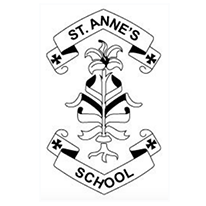 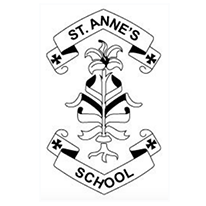 St Anne’s C of E Primary SchoolJOB DESCRIPTION –TEACHING ASSISTANT (ENTRY LEVEL)The postholder will report to the Teaching/Teaching Assistant Line Manager.  Apart from other colleagues in the school, the main contacts of the job are : Head Teacher, Deputy and Assistant Heads, teaching staff, other support staff and pupils.Main Purpose of the JobTo work under the instruction/guidance of senior/teaching staff to support the delivery of quality learning and teaching and to help raise standards of achievement of all pupils.To encourage the participation of pupils in the social and academic processes of the school, and enable pupils to become more independent learners.To undertake work/care/support programmes to enable access to learning for pupils and to assist the teacher in the management of pupils and the classroom.Duties and ResponsibilitiesSupport for pupils, teachers and the curriculumWork in partnership with teachers and other professional agencies to provide effective support with learning activitiesAwareness of and work within school policies and proceduresSupport pupils to understand instructions, support independent learning and inclusion of all pupilsParticipate in planning and evaluation of learning activities with the teacher, providing feedback to the teacher on pupil progressSupport the teacher in behaviour management and keeping pupils on task, based on the expectations for individual pupilsSupport learning by arranging/providing resources for lessons/activities under the direction of the teacherSupport the work of volunteers and other Teaching Assistants in the classroomSupport the use of ICT in the curriculumAssist in escorting and supervising pupils on educational visits and out of school activities where appropriateAssist with the supervision of pupils out of lesson times, including before and after school and at lunchtimes, but not as a Supervisory AssistantSupport children’s learning through play and planned learning activitiesMaintenance of a clean, safe and tidy learning environmentSupport pupils in developing and implementing their own personal and social developmentAssist pupils with eating, dressing and hygiene, as required, whilst encouraging independenceProvide emergency basic first aid if appropriate, ensuring timely referral to health professionals where necessaryPrepare and present delaysSupport for the SchoolBe aware of and comply with policies and procedures relating to safeguarding/child protection, confidentiality and data protection, reporting all concerns to an appropriate personShow a duty of care to pupils and staff, and take appropriate action to comply with health and safety requirements at all timesBe aware of and support difference and ensure that all pupils have access to opportunities to learn and developContribute to the overall ethos, work and aims of the schoolMaintain good relationships with colleagues and work together as a teamAppreciate and support the role of other professionalsAttend relevant meetings as requiredParticipate in training and other learning activities and performance development as requiredDemonstrate and promote commitment to equal opportunities and to the elimination of behaviour and practices that could be discriminatoryThe above is not exhaustive and the postholder will be expected to undertake any duties which may reasonably fall within the level of responsibility and the competence of the post as directed by the Head Teacher.The Teaching Assistant must carry out his or her duties with full regard and commitment to the Christian Ethos of the schoolThe Teaching Assistant must carry out his or her duties with full regard and commitment to the Governing BodyWhere the postholder is disabled, every effort will be made to supply all necessary aids, adaptations or equipment to allow them to carry out all the duties of the job.  If however, a certain task proves to be unachievable, job design will be fully considered.